Предварительные итоги социально-экономического развития города за январь-июнь 2021 года Промышленность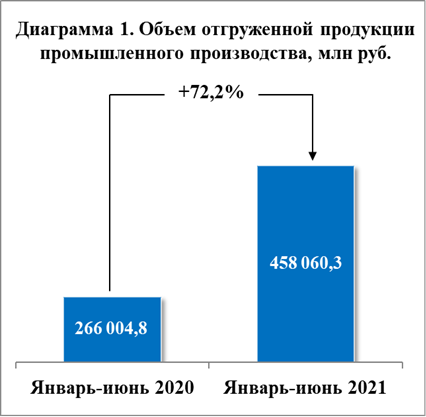 За январь-июнь 2021 года крупными и средними предприятиями промышленного производства города отгружено товаров собственного производства, выполнено работ и услуг собственными силами в действующих ценах на сумму 458 060,3 млн руб., что на 72,2 % выше уровня аналогичного периода 2020 года (диаграмма 1). Динамика (в %) объемов отгрузки в денежном выражении и производства основных видов продукции крупных и средних предприятий в натуральном выражении по видам экономической деятельности представлена в таблице 1:Таблица 1СтроительствоОбъем работ, выполненных крупными и средними предприятиями по виду деятельности «Строительство» (по договорам строительного подряда), за январь-июнь 2021 года составил 5 784,0 млн руб., или на 49,3 % выше уровня аналогичного периода 2020 года.Ввод в действие жилых домов в январе – июне 2021 года составил 29 908 кв. м. общей площади жилых помещений, что на 16,0 % ниже показателя аналогичного периода 2020 года.Информация о вводе в действие жилых домов представлена ниже (таблица 2):Таблица 2Обороты розничной торговли и общественного питанияОборот розничной торговли по предприятиям города за январь-июнь 2021 года составил 32 444,5 млн руб., или 102,2 % в сопоставимых ценах к уровню аналогичного периода 2020 года. Структура оборота по формам торговли и товарам представлена ниже в таблице 3:Таблица 3Оборот общественного питания за январь-июнь 2021 года составил 1 578,1 млн руб., или 116,6 % в сопоставимых ценах к уровню аналогичного периода 2020 года.Доходы населенияЗа январь-июнь 2021 года среднемесячная начисленная заработная плата работников крупных и средних предприятий города составила 58 031 руб., что по сравнению с уровнем аналогичного периода 2020 года меньше на 4,4 %.Среднемесячная заработная плата (руб.) одного работника по видам экономической деятельности представлена в таблице 4:Таблица 4По состоянию на 1 июля 2021 года от организаций г. Череповца (по крупным и средним предприятиям города) сведений о просроченной задолженности по выдаче средств на заработную плату работникам не поступало, как и по состоянию на 1 июля 2020 года.На 2021 год на душу населения и по основным социально-демографическим группам населения Вологодской области установлены следующие величины прожиточного минимума (таблица 5):Таблица 5Средний размер назначенной пенсии по г. Череповцу на 1 июля 2021 года составил 17 355,62 руб., что на 5,8 % больше, чем за аналогичный период прошлого года (на 1 июля 2020 года – 16 396,76 руб.).За январь-июнь 2021 года проведена индексация страховых пенсий - 01.01.2021 на 6,3 %. Социальные пенсии проиндексированы 01.04.2021 на 3,4%.Занятость населенияСреднесписочная численность работников крупных и средних предприятий города за январь-июнь 2021 года составила 86 964 человек, что на 1,6 % больше значения аналогичного периода 2020 года; среднесписочная численность работников предприятий промышленного производства составила  39 979 человека  или  46 % среднесписочной численности работающих на крупных и средних предприятиях города.Уровень занятости работников крупных и средних предприятий в разрезе основных видов деятельности представлен в таблице 6:Таблица 6В январе-июне 2021 года рынок труда имел следующие тенденции (таблица 7):Таблица 7Демография, движение населенияЧисленность населения города за январь-июнь 2021 года уменьшилась к началу года на 762 человека и составила на 1 июля 2021 года 311 329 человек.Информация по движению населения представлена в таблице 8:Таблица 8         ВыводыТаким образом, в январе-июне 2021 года по сравнению с аналогичным периодом 2020 года наблюдались следующие положительные тенденции: рост показателей объема отгруженных товаров промышленного производства; объема работ, выполненных крупными и средними предприятиями по виду деятельности «Строительство»; индивидуального жилищного строительства; оборотов розничной торговли и общественного питания в сопоставимых ценах; среднесписочной численности работников крупных и средних предприятий; среднего размера назначенной пенсии;снижение количества безработных и уровня безработицы;наличие миграционного прироста.Негативные тенденции:снижение показателей ввода в действие жилых домов; среднемесячной заработной платы работников крупных и средних предприятий; наличие естественной убыли населения.Наименование показателяЯнварь-июнь 2021 г. к январю-июню 2020 г., в %Металлургическое производство Объем отгруженной продукции184,5Производство основных видов продукции:                             - прокат готовый 100,4                             - проволока холоднотянутая из нелегированной стали107,3                             - сталь нелегированная в слитках или в прочих                                первичных формах и полуфабрикаты из нелегированной стали101,3                             - трубы, профили пустотелые бесшовные и их фитинги стальные83,1                             - чугун зеркальный и передельный в чушках, болванках                                или в прочих первичных формах111,8Производство химических веществ и химических продуктовОбъем отгруженной продукции151,4Производство основных видов продукции:                            - аммиак 94,5                           - олеум, кислота серная109,0                            - удобрения минеральные или химические (в пересчете на                                100 %  питательных веществ)    100,1Производство машин и оборудования, не включенных в другие группировкиОбъем отгруженной продукции75,2        2. Производство основных видов продукции:            - экскаваторы190,0            - тракторы для сельского и лесного хозяйства прочие74,7Обработка древесины и производство изделий из дерева и пробки, кроме мебели, производство изделий из соломки и материалов для плетенияОбъем отгруженной продукции157,3Производство основных видов продукции:                           - фанера 114,2                           - плиты древесностружечные и аналогичные плиты из                             древесины и других одревесневших материалов108,2Производство прочей неметаллической минеральной продукцииОбъем отгруженной продукции82,2Производство основных видов продукции:                          - блоки и прочие изделия сборные строительные для зданий и                             сооружений из цемента, бетона или искусственного камня77,0                          - кирпич строительный (включая камни) из цемента, бетона                             или искусственного камня88,3Производство пищевых продуктовОбъем отгруженной продукции110,4Производство основных видов продукции:     - говядина, кроме субпродуктов78,3     - свинина, кроме субпродуктов88,4                            - хлеб и хлебобулочные изделия недлительного хранения92,8                            - кондитерские изделия114,5                            - изделия колбасные, включая изделия колбасные для                               детского питания90,6ПоказательЯнварь-июнь2020Январь-июнь 2021Январь-июнь 2021 г. к январю-июню 2020 г.Январь-июнь 2021 г. к январю-июню 2020 г.ПоказательЯнварь-июнь2020Январь-июнь 2021в ед.в %Квадратных метров общей площади35 62029 908- 5 71284,0Индивидуальными застройщиками построено:Индивидуальными застройщиками построено:Индивидуальными застройщиками построено:Индивидуальными застройщиками построено:Индивидуальными застройщиками построено:Квадратных метров общей площади6 6518 7022 051130,8Удельный вес индивидуального жилищного строительства, %18,729,110,4 п.п.хОборот розничной торговлиОборот розничной торговлиИз оборота розничной торговлиИз оборота розничной торговлиИз оборота розничной торговли: товарыИз оборота розничной торговли: товарывсего,млн руб.в % к уровню аналогичного периода 2020 г. в сопоставимых ценахоборот торгующих организаций, млн руб.оборот рынков и ярмарок, млн руб.пищевые продукты, включая напитки и табачные изделия, млн руб.непродовольственные товары, млн руб.32 444,5102,232 370,973,618 396,814 047,7удельный вес в обороте, %удельный вес в обороте, %99,80,256,743,3Вид экономической деятельностиЯнварь-июнь 2021 г.Январь-июнь 2021 г.Вид экономической деятельностирублейв % к январю-июню 2020 г.Всего5803195,6Обрабатывающие производства6304687,4В том числе:производство пищевых продуктов35379112,1обработка древесины и производство изделий из дерева и пробки, кроме мебели, производство изделий из соломки и материалов для плетения…112,9производство химических веществ и химических продуктов68586101,9производство прочей неметаллической минеральной продукции6135093,5производство металлургическое6907681,0производство готовых металлических изделий, кроме машин и оборудования48937102,2производство машин и оборудования, не включенных в другие группировки...78,2Обеспечение электрической энергией, газом и паром; кондиционирование воздуха50737102,2Водоснабжение; водоотведение, организация сбора и утилизации отходов, деятельность по ликвидации загрязнений5613194,9Строительство58291110,8Торговля оптовая и розничная; ремонт автотранспортных средств и мотоциклов41046106,7Транспортировка и хранение46550110,8Деятельность гостиниц и предприятий общественного питания32536114,5Деятельность в области информации и связи8492197,8Деятельность финансовая и страховая6917999,2Деятельность по операциям с недвижимым имуществом 40637121,3Деятельность административная и сопутствующие дополнительные услуги38808105,8Государственное управление и обеспечение военной безопасности; социальное обеспечение48792103,7Образование41781109,1Деятельность в области здравоохранения и социальных услуг44858102,8Деятельность в области культуры, спорта, организации досуга и развлечений69223127,8В том числе:деятельность творческая, деятельность в области искусства и организации развлечений43729118,6деятельность библиотек, архивов, музеев и прочих объектов культуры38828116,3Предоставление прочих видов услуг52613118,8КатегорияВеличина прожиточного минимума, руб. в месяц В среднем на душу населения11 767Трудоспособное население12 761Пенсионеры10 221Дети11 732Вид экономической деятельностиЯнварь-июнь 2021 г.Январь-июнь 2021 г.Вид экономической деятельностичеловекв % к январю-июню 2020 г.Всего86964101,6Обрабатывающие производства35802101,5в том числе:производство пищевых продуктов177895,5обработка древесины и производство изделий из дерева и пробки, кроме мебели, производство изделий из соломки и материалов для плетения...100,5производство химических веществ и химических продуктов3956100,9производство прочей неметаллической минеральной продукции951101,3производство металлургическое18066104,5производство готовых металлических изделий, кроме машин и оборудования2620106,8производство машин и оборудования, не включенных в другие группировки...96,5Обеспечение электрической энергией, газом и паром; кондиционирование воздуха206499,8Водоснабжение; водоотведение, организация сбора и утилизации отходов, деятельность по ликвидации загрязнений2113105,0Строительство4429113,1Торговля оптовая и розничная; ремонт автотранспортных средств и мотоциклов4014108,4Транспортировка и хранение440693,7Деятельность гостиниц и предприятий общественного питания83697,2Деятельность в области информации и связи1563121,9Деятельность финансовая и страховая111887,7Деятельность по операциям с недвижимым имуществом 29380,0Деятельность административная и сопутствующие дополнительные услуги188398,3Государственное управление и обеспечение военной безопасности; социальное обеспечение4546106,2Образование 8965100,3Деятельность в области здравоохранения и социальных услуг8426101,1Деятельность в области культуры, спорта, организации досуга и развлечений1532102,0В том числе:деятельность творческая, деятельность в области искусства и организации развлечений47394,9деятельность библиотек, архивов, музеев и прочих объектов культуры216102,1Предоставление прочих видов услуг337101,7Показательна  01.07.2020на 01.07.2021Январь-июнь 2021 г. к январю-июню 2020г.Январь-июнь 2021 г. к январю-июню 2020г.Показательна  01.07.2020на 01.07.2021в ед.в %Численность безработных граждан, зарегистрированных в государственных учреждениях службы занятости населения, на конец отчетного периода, чел.63681631- 473725,6Потребность предприятий и организаций в работниках на конец отчетного периода, ед41004843743118,1Уровень безработицы, %4,3 %1,1 %- 3,2 п.п.хВсего, чел.Всего, чел.Январь-июнь 2021 г. к январю-июню 2020 г.Январь-июнь 2021 г. к январю-июню 2020 г.Январь-июнь 2020 г.Январь-июнь 2021 г.в ед.в %Родившиеся 14741343-13191,1Умершие 19622273311115,9Естественный прирост (+), убыль(-) -488-930ххПрибыло15452087542135,1Выбыло21331919-21490,0Миграционный прирост (+), убыль (-)-588168хх